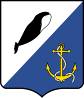 УПРАВЛЕНИЕ СОЦИАЛЬНОЙ ПОЛИТИКИАДМИНИСТРАЦИИ ПРОВИДЕНСКОГО ГОРОДСКОГО ОКРУГАЧУКОТСКОГО АВТОНОМНОГО ОКРУГАП Р И К А ЗВ целях выявления и поддержки одаренных детей и талантливой молодежи, создания условий их самореализации и интеллектуального развития и в соответствии с Положением о Всероссийском конкурсе юных чтецов «Живая классика», на основании Приказа Департамента образования, культуры и спорта Чукотского АО № 01-21/639 от 6.12.2019 г.ПРИКАЗЫВАЮ:Утвердить итоги муниципального этапа Всероссийского конкурса юных чтецов «Живая классика» согласно приложению 1;Консультанту Управления социальной политики Новокшонову А.В.:Организовать награждение участников и победителей конкурса дипломами и памятными призами;Организовать участие победителей в окружном этапе конкурса;Контроль за исполнением приказа возложить на Новокшонова А.В.Начальник Управлениясоциальной политики							В.Н. АльшевскаяИтогимуниципального этапаВсероссийского конкурса юных чтецов «Живая классика»(Провиденский городской округ)* превышение времени выступления20 марта 2019 г.№ 39п. ПровиденияОб итогах муниципального этапа Всероссийского конкурса юных чтецов «Живая классика»Приложение 1к приказу УСП № 39 от 20.03.19 г.№ФИ участникаШколаПроизведениеИтогМесто1Ульвеу АлинаМБОУ «Ш-ИООО с. Нунлигран»Розов В. «Дикая утка»712Тевлятваль ВладимирМБОУ «Ш-ИООО с. Нунлигран»Васильев Б. «Письмо от сына»793Куланова АлександраМБОУ «Ш-ИООО с. Нунлигран»Туричин И. «Крайний случай»764ТнатвальГилянМБОУ «ООШ с. Энмелен»Рытхэу Ю. «Когда уходят киты»8035Нанок СевгиМБОУ «ООШ с. Новое Чаплино»Носов Н. «Живая шляпа»776Чайвырахтына АлександраМБОУ «ООШ с. Новое Чаплино»Тургенев И. «Милостыня»767Власова ЕленаМБОУ «ООШ с. Новое Чаплино»Екимов Б. «Говори, мама, говори»688Бычкова ВалерияМБОУ «Ш-ИСОО п. Провидения»Здорик Е. «Старые письма»75*9Сашенькина СветланаМБОУ «Ш-ИСОО п. Провидения»Васильев Б. «Завтра была война»90110Тотмин ИванМБОУ «Ш-ИСОО п. Провидения»Зощенко М. «Бутылка»892Члены жюриЗагребина Т.М.Мусияка С.И.Новокшонов А.В.